UČNI SKLOP: OBRAZEC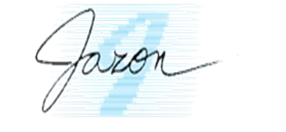 Tema: Mala in velika začetnicaPREVERJANJE ZNANJANALOGA: Kakšna je razlika v zapisu med naselbinskimi in nenaselbinskimi imeni? Podobnosti in razlike pojasni na primerih._________________________________________________________________________________________________________________________________________________________________________________________________________NALOGA: Pojasni pomensko razliko med Rožno Dolino in Rožno dolino.______________________________________________________________________________________________________________________________________NALOGA: V vsako okence napiši po 3 primere. Pazi na pravilen zapis. NALOGA: Ali je pravilen zapis Novo mesto? Utemelji.______________________________________________________________________________________________________________________________________NALOGA: V besedilu popravi napačen zapis velike in male začetnice. Primož suhodolčanRodil se je 23. maja 1959 v črni na koroškem, materi mariji in očetu leopoldu suhodolčanu.  Osnovno Šolo je obiskoval na prevaljah. Gimnazijo je obiskoval na Ravnah na koroškem in maturiral leta 1977. Študiral je na fakulteti za sociologijo, politične vede in novinarstvo ljubljana (danes Fakulteta za družbene vede). Od leta 1998 je član društva slovenskih pisateljev. Prve prispevke je objavil v Vigredi, glasilu Osnovne šole franja goloba prevalje. Po očetovi smrti je od leta 1981 do 1987 nadaljeval očetove zgodbe o Naočniku in očalniku pri Pionirskem listu, ter od leta 1984 do 1995 za najmlajše objavljal dogodivščine petra nosa in Popka pri cicibanu. Prisostvoval je tudi pri nekaj scenarijih za otroško Televizijsko oddajo Radovedni taček.Lastna imena bitijVečbesedna zemljepisna nenaselbinska lastna imena Večbesedna zemljepisna naselbinska lastna imena Enobesedna stvarna lastna imenaVečbesedna stvarna lastna imena